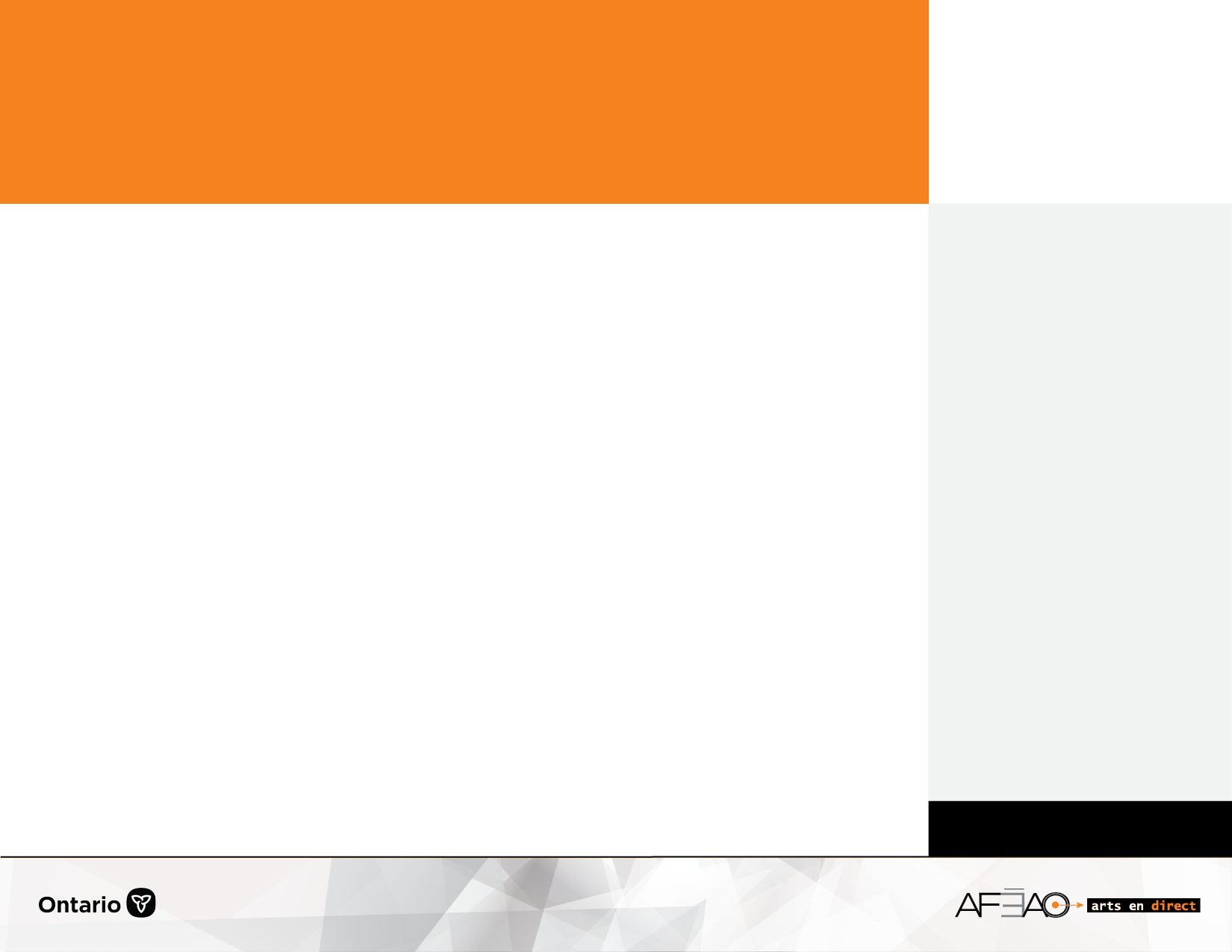 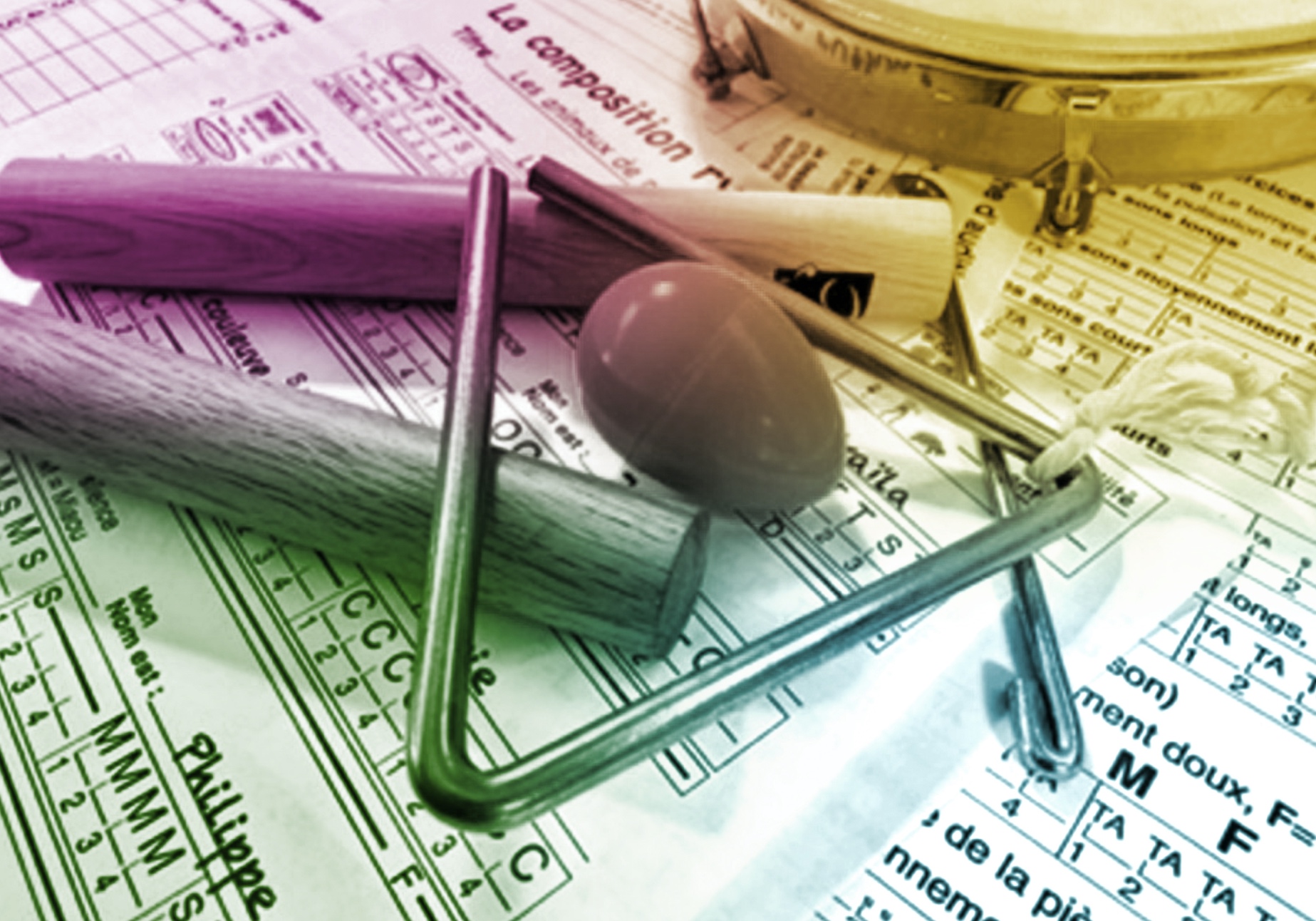 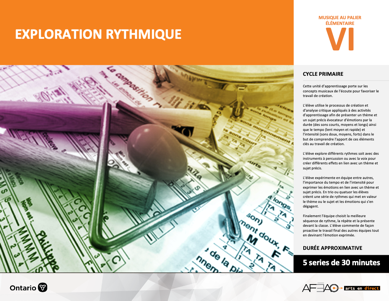 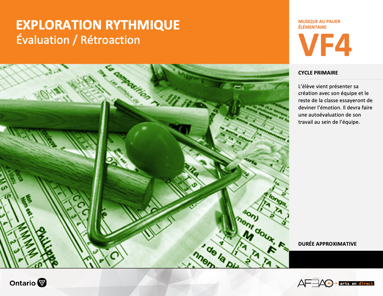 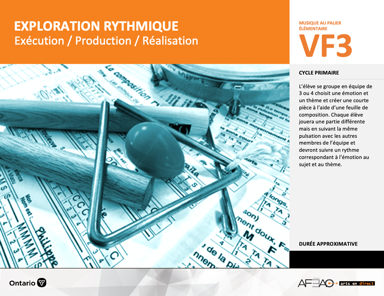 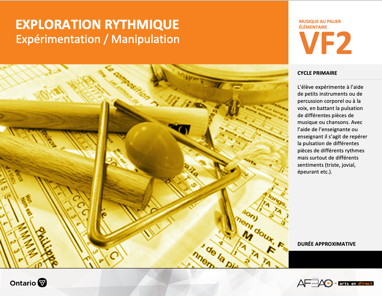 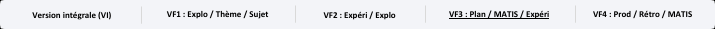 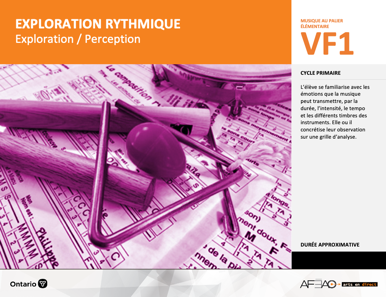 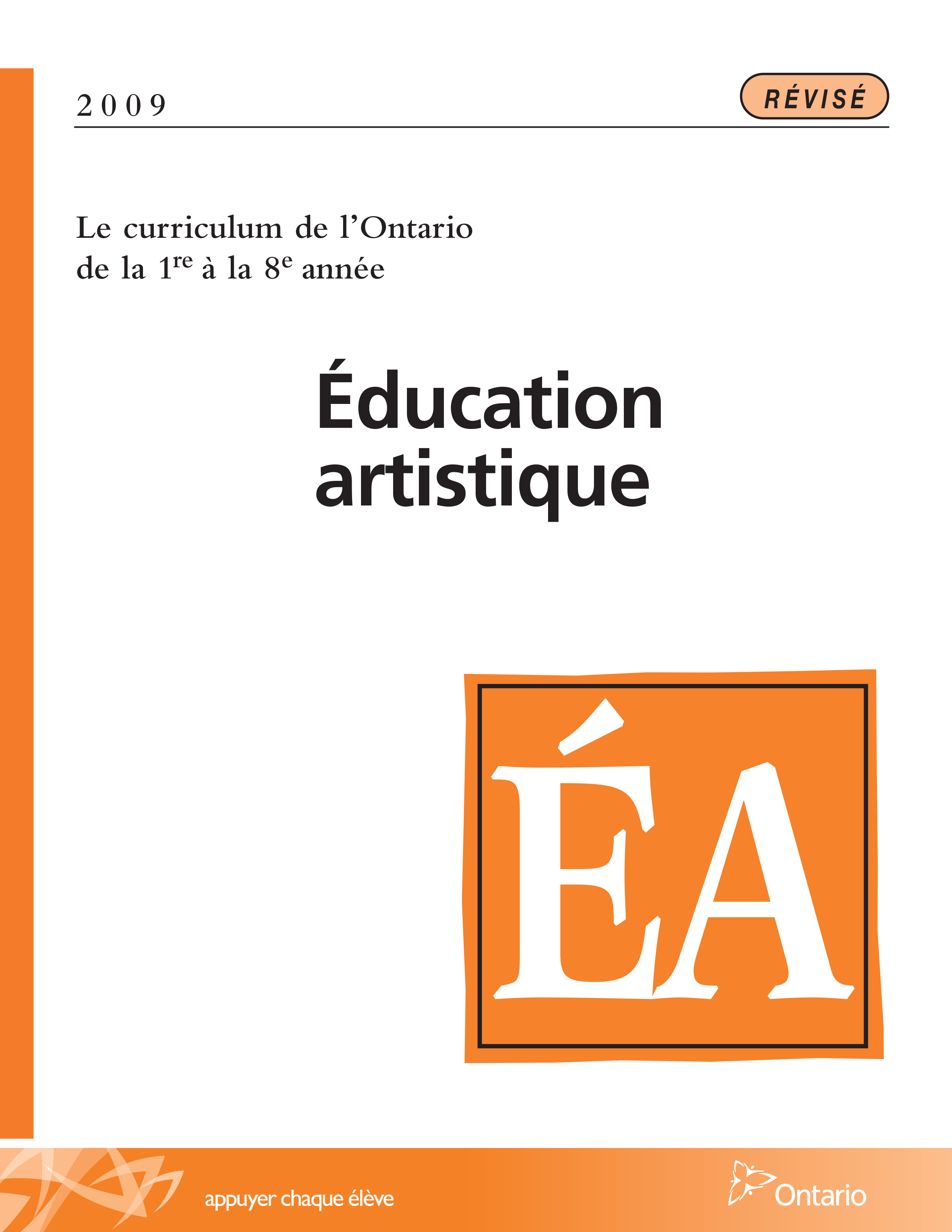 Documents d’accompagnement Table des matières Description Liste des attentes et contenusMusique - 4e annéeMusique - 5e annéeMusique - 6e annéeTableau des fondements théoriques à l’étudeMusique - 4e annéeMusique - 5e annéeMusique - 6e annéeDéroulementExploration / Perception Expérimentation / Manipulation Exécution / Production / Réalisation Évaluation / RétroactionDescriptionCette unité d’apprentissage porte sur les concepts musicaux de l’écoute pour favoriser le travail de création. L’élève utilise le processus de création et d’analyse critique appliqués à des activités d’apprentissage afin de présenter un thème et un sujet précis évocateur d’émotions par la durée (des sons courts, moyens et longs) ainsi que le tempo (lent moyen et rapide) et l’intensité (sons doux, moyens, forts) dans le but de comprendre l’apport de ces éléments clés au travail de création. L’élève explore différents rythmes soit avec des instruments à percussion ou avec la voix pour créer différents effets en lien avec un thème et sujet précis. L’élève expérimente en équipe entre autres, l’importance du tempo et de l’intensité pour exprimer les émotions en lien avec un thème et sujet précis. En trio ou quatuor les élèves créent une série de rythmes qui met en valeur le thème ou le sujet et les émotions qui s’en dégagent. Finalement l’équipe choisit la meilleure séquence de rythme, la répète et la présente devant la classe. L’élève commente de façon proactive le travail final des autres équipes tout en devinant l’émotion exprimée.Description de chaque étape du déroulement VF (fragmentée) VF1 : Exploration / PerceptionL’élève se familiarise avec les émotions que la musique peut transmettre, par la durée, l’intensité, le tempo et les différents timbres des instruments. Elle ou il concrétise leur observation sur une grille d’analyse.VF2 : Expérimentation / ManipulationL’élève expérimente à l’aide de petits instruments ou de percussion corporel ou à la voix, en battant la pulsation de différentes pièces de musique ou chansons. Avec l’aide de l’enseignante ou enseignant il s’agit de repérer la pulsation de différentes pièces de différents rythmes mais surtout de différents sentiments (triste, jovial, épeurant etc.).VF3 : Exécution / Production / RéalisationL’élève se groupe en équipe de 3 ou 4 choisit une émotion et un thème et créer une courte pièce à l’aide d’une feuille de composition. Chaque élève jouera une partie différente mais en suivant la même pulsation avec les autres membres de l’équipe et devront suivre un rythme correspondant à l’émotion au sujet et au thème.VF4 : Évaluation / RétroactionL’élève vient présenter sa création avec son équipe et le reste de la classe essayeront de deviner l’émotion. Il devra faire une autoévaluation de son travail au sein de l’équipe.Liste des attentes et contenus À la fin de l’année, l`élève doit pouvoir :Musique 4e - 5e - 6eÀ la fin du cour l’élève doit pouvoir :Attente :D1. Produire, en chantant et en jouant, des œuvres musicales en appliquant les fondements à l’étude et en suivant le	processus de création artistique.D2. Communiquer son analyse et son appréciation de diverses œuvres musicales en utilisant les termes justes et le processus	d’analyse critique.CONTENUS D’APPRENTISSAGEPour satisfaire aux attentes, l’élève doit pouvoir :Production et expression D1.1 Recourir au processus de création artistique pour réaliser diverses œuvres musicales.D1.2 Créer des compositions musicales en utilisant une notation traditionnelle ou personnelle et en tenant compte des éléments clés et des principes esthétiques pour accompagner un texte écrit.D1.3 Interpréter des compositions musicales en utilisant une variété d’instruments ou sa voix et en suivant les techniques d’interprétation.Analyse et appréciationD2.1 Recourir au processus d’analyse critique pour analyser et apprécier diverses œuvres musicales.D2.2 Analyser, à l’aide des fondements à l’étude, plusieurs œuvres musicales – les siennes, celles de ses pairs et celles de musiciennes et musiciens baroques.D2.3 Exprimer de différentes façons (p. ex., oralement, par écrit, avec une danse créative) son appréciation d’œuvres musicales d’hier et d’aujourd’hui. Tableau des fondements théoriques à l’étudeDéroulementExploration / PerceptionPréambule générique à toutes les unités d’apprentissage (voir EXPLORYTH_VI_Préunité)N. B. : Les ajustements aux documents d’accompagnement pour les quatrièmes et sixièmes années se trouvent à la fin de chaque étape du déroulement pédagogique.Si vous voyez que les élèves auraient fait certaines des activités, vous pouvez les faire pour une revue ou passez à l’activité suivante.Matériel, outil, équipement Prévoyez utiliser le TBI, l’écran et le projecteur ou simplement un ordinateur avec des hauts parleursEnseignante / Enseignant Consultez le document intitulé (voir EXPLORYTH_VF1_Annexe2) sur la démarche de l’audition. Cette annexe vous donnera les différentes étapes de la première partie de l’audition.Présentez l’audio de L’orchestre narrée par Peter Ustinov (voir le premier extrait de la fiche EXPLORYTH_VF1_Video1) qui explique pourquoi la musique est véhicule d’émotions. Invitez les élèves à remplir la Fiche d’audition (voir EXPLORYTH_VF1_Fiche1). Arrêtez l’audio après chacune des émotions pour donner le temps aux élèves de remplir la fiche. Élève Partage avec le groupe-classe ce que tu penses être l’émotion exprimé dans l’extrait musical et explique pourquoi. L’élève peut avoir une émotion qui diffère de celle de Peter Ustinov.Enseignante / Enseignant N. B. : Avant de commencer la deuxième partie de l’audition revoyez les éléments clés sur la durée, l’intensité et le tempo des sons à l’aide des documents suggérés. Je recommande d’utiliser la version vidéo.Invitez les élèves à effectuer les exercices présentés avec le groupe-classe à l’aide de la vidéo sur la durée, intitulée : EXPLORYTH_VF1_Vidéo3. Pour la copie papier (voir EXPLORYTH_VF1_Fiche3).Invitez les élèves à effectuer les exercices présentés avec le groupe-classe à l’aide de la vidéo sur l’intensité, intitulée : EXPLORYTH_VF1_Vidéo4. Pour la copie papier (voir EXPLORYTH_VF1_Fiche4).Invitez les élèves à effectuer les exercices présentés avec le groupe-classe à l’aide de la vidéo sur le tempo, intitulée : EXPLORYTH_VF1_Vidéo5. Pour la copie papier (voir EXPLORYTH_VF1_Fiche5).Enseignante / Enseignant Consultez le document intitulé (voir EXPLORYTH_VF1_Annexe2) pour avoir les extraits pour la deuxième session d’écoute.Pour la première écoute, invitez l’élève à se reposer sa tête sur son pupitre avec les yeux fermés afin de mieux se concentrer. Demandez à l’élève d’identifier ce qu’elle ou il ressent et / ou à quoi lui fait penser l’extrait musical (voir surtout les premières étapes du processus d’analyse critique – Réaction initiale, description) : temps d’écoute 2 minutes maximum.Présentez le premier extrait musical une 2e, 3e ou autant de fois que cela prendra pour permettre aux élèves de remplir la fiche d’audition.Invitez les élèves à remplir la 2e partie de la fiche d’audition (voir EXPLORYTH_VF1_Fiche2).Présentez les prochains extraits.Élève Partage avec le groupe-classe certaines de tes réponses après l’écoute de chaque extrait et explique le pourquoi.DOCUMENTS D’ACCOMPAGNEMENTEXPLORYTH_VF1_Annexe2EXPLORYTH_VF1_Fiche1EXPLORYTH_VF1_Video1EXPLORYTH_VF1_Fiche2EXPLORYTH_VF1_Video3EXPLORYTH_VF1_Fiche3EXPLORYTH_VF1_Video4EXPLORYTH_VF1_Fiche4EXPLORYTH_VF1_Video5EXPLORYTH_VF1_Fiche5Adaptations selon l’année du cycle4e année : EXPLORYTH_VF1_Fiche1_4eEXPLORYTH_VF1_Fiche2_4eEXPLORYTH_VF1_Video3_4eEXPLORYTH_VF1_Fiche3_4e EXPLORYTH_VF1_Video4_4eEXPLORYTH_VF1_Fiche4_4eEXPLORYTH_VF1_Video5_4eEXPLORYTH_VF1_Fiche5_4e6e année : EXPLORYTH_VF1_Fiche2_6eEXPLORYTH_VF1_Video3_6eEXPLORYTH_VF1_Fiche3_6eEXPLORYTH_VF1_Video5_6eEXPLORYTH_VF1_Fiche5_6eExpérimentation / ManipulationPréambule générique à toutes les unités d’apprentissage (voir EXPLORYTH_VI_Préunité)N. B. : Les ajustements aux documents d’accompagnement pour les quatrièmes et sixièmes années se trouvent à la fin de chaque étape du déroulement pédagogique.Si vous voyez que les élèves auraient fait certaines des activités, vous pouvez les faire pour une revue ou passez à l’activité suivante.Matériel, outil, équipement Prévoyez utiliser le TBI, l’écran et le projecteur Prévoyez un ensemble de petits instruments de percussion (maracas, tambourin, bâtons rythmiques, petit tambour etc.)Enseignante / Enseignant Visionnez la vidéo sur les explications techniques intitulée : EXPLORYTH_VF2_Video6 ou la fiche EXPLORYTH_VF2_Fiche6. Dans cette vidéo on explique la signification des : mesures à deux trois et quatre temps, les chiffres indicateurs 2/4, 3/4 et 4/4 ainsi que les doubles barres de mesure et les barres de reprise.  Visionnez la vidéo du premier exercice intitulée : EXPLORYTH_VF2_Video7. Dans cette vidéo on explique la démarche à suivre pour la fiche de composition d’une formule rythmique. Après le visionnement de la première vidéo, à l’aide du groupe classe composez la quatrième ligne. Par la suite, divisez la classe en 4 équipes et faites refaire les différentes parties de la composition, chaque équipe faisant une ligne de la composition. Expliquez que vous allez compter les temps à l’aide d’un instrument à percussion ou à la voix. Vous pouvez interchanger les rôles, pour que l’élève ait l’expérience d’une variété de rôle.Visionnez la 2e et la 3e vidéo EXPLORYTH_VF2_Video8 et EXPLORYTH_VF2_Video9 et faites les mêmes exercices. N. B. : Le 3e exercice est fait uniquement à la voix.Demandez aux élèves de porter attention à l’intensité de chacune des lignes de composition.DOCUMENTS D’ACCOMPAGNEMENTEXPLORYTH_VF2_Video6EXPLOTYTH_VF2_Fiche6EXPLORYTH_VF2_Video7EXPLORYTH_VF2_Fiche7EXPLORYTH_VF2_Video8EXPLORYTH_VF2_Fiche8EXPLORYTH_VF2_Video9EXPLORYTH_VF2_Fiche9Adaptations selon l’année du cycle4e année : EXPLORYTH_VF2_Video6_4eEXPLORYTH_VF2_Fiche6_4eEXPLORYTH_VF2_Video7_4eEXPLORYTH_VF2_Fiche7_4eEXPLORYTH_VF2_Video8_4eEXPLORYTH_VF2_Fiche8_4eEXPLORYTH_VF2_Video9_4eEXPLORYTH_VF2_Fiche9_4e6e année : EXPLORYTH_VF2_Video6_6eEXPLORYTH_VF2_Fiche6_6eEXPLORYTH_VF2_Video7_6eEXPLORYTH_VF2_Fiche7_6eEXPLORYTH_VF2_Video8_6eEXPLORYTH_VF2_Fiche8_6eEXPLORYTH_VF2_Video9_6eEXPLORYTH_VF2_Fiche9_6eExécution / Production / RéalisationPréambule générique à toutes les unités d’apprentissage (voir EXPLORYTH_VI_Préunité)N. B. : Les ajustements aux documents d’accompagnement pour les quatrièmes et cinquièmes années se trouvent à la fin de chaque étape du déroulement pédagogique. Matériel, outil, équipementPrévoyez utiliser le TBI, l’écran et le projecteur. Prévoyez un ensemble de petits instruments de percussion (maracas, tambourin, bâtons rythmiques, petit tambour etc.).Utilisez la vidéo EXPLORYTH_VF3_Video10 pour faire la démonstration.Utilisez la fiche EXPLORYTH_VF3_Fiche11 (2/4) ou EXPLORYTH_VF3_Fiche12 (4/4) pour la composition d’une formule rythmique. Enseignante / Enseignant Divisez la classe en équipe de 4 élèves.Distribuez la fiche de composition EXPLORYTH_VF3_Fiche11 (2/4) ou EXPLORYTH_VF3_Fiche12 (4/4)Choisissez un thème (Ex : une saison, les sports d’hiver, les moyens de transport).Expliquez les étapes de la composition à l’aide de la vidéo EXPLORYTH_VF3_Video10.Utilisez le document EXPLORYTH_VF3_Annexe3 pour noter vos observations.Élève Compose une formule rythmique dont le thème est … Utilise la fiche de composition EXPLORYTH_VF3_Fiche11 (2/4) ou EXPLORYTH_VF3_Fiche12 (4/4).Suis les étapes de la composition qui a été démontré dans la vidéo EXPLORYTH_VF3_Video10.Utilise le meilleur de ton travail d’expérimentation.Répète cela avec les autres membres de ton équipe et fais les modifications nécessaires pour que cette composition soit harmonieuse.DOCUMENTS D’ACCOMPAGNEMENTEXPLORYTH_VF3_Annexe3EXPLORYTH_VF3_Video10EXPLORYTH_VF3_Fiche10EXPLORYTH_VF3_Fiche11EXPLORYTH_VF3_Fiche12Adaptations selon l’année du cycle4e année : EXPLORYTH_VF3_Video10_4eEXPLORYTH_VF3_Fiche10_4e6e année : EXPLORYTH_VF3_Fiche13_6eÉvaluation / RétroactionMatériel, outil, équipement Prévoyez utiliser le TBI, l’écran et le projecteur.Prévoyez utiliser un téléphone intelligent ou une caméra vidéo.Prévoyez utiliser 4 lutrins (facultatif).Prévoyez utiliser le document intitulé EXPLORYTH_VF4_Annexe4 pour l’évaluation de l’élève.Établissez un horaire de présentation à partager avec les élèves.Enseignante / Enseignant  Demandez à chaque équipe de présenter son travail final.Affichez la feuille de composition musicale de chaque équipe au TBI au début de chaque présentation de sorte que élèves du groupe-classe puissent suivre à l’écrit comme à l’écoute la composition.Filmez chaque équipe pour être en mesure d’évaluer la performance de chacun des élèves.Utilisez durant la performance le document intitulé : EXPLORYTH_VF4_Annexe4 pour l’évaluation de l’élève.Modelez 1 commentaire proactif à la fin de chaque présentation et invitez ensuite des élèves à faire de même.Demandez aux élèves d’autoévaluer leur performance à l’écrit à l’aide du document intitulé : (voir : EXPLORYTH_VF4_Annexe5).ÉlèvePrésente ta composition avec ton équipe. Explique ce que tu as contribué à la composition et au travail d’exécution dans le cadre de cette composition créée en équipe.Formule à l’oral des commentaires proactifs par rapport au travail final des autres équipes.Complète une autoévaluation de ton travail au sein de ton équipe à l’aide de l’annexe 5 : EXPLORYTH_VF4_Annexe5DOCUMENTS D’ACCOMPAGNEMENT :EXPLORYTH_VF4_Annexe4 EXPLORYTH_VF4_Annexe5Adaptations selon l’année du cycle4e année : EXPLORYTH_VF4_Annexe4_4e6e année : EXPLORYTH_VF4_Annexe4_6eMUSIQUEMUSIQUEMUSIQUEMUSIQUEMUSIQUEMUSIQUEFONDEMENTS À L’ÉTUDE 4E ANNÉEFONDEMENTS À L’ÉTUDE 4E ANNÉEFONDEMENTS À L’ÉTUDE 4E ANNÉEFONDEMENTS À L’ÉTUDE 4E ANNÉEFONDEMENTS À L’ÉTUDE 4E ANNÉEÉléments clésÉléments clésÉléments clésÉléments clésÉléments clésÉléments clésÉléments clésÉléments clésÉléments clésÉléments clésÉléments clésÉléments clésÉléments clésÉléments clésÉléments clésÉléments clésÉléments clésÉléments clésÉléments clésÉléments clésÉléments clésÉléments clésÉléments clésÉléments clésHauteurHauteurDuréeDuréeDuréeDuréeDuréeIntensitéIntensitéIntensitéIntensitéIntensitéIntensitéIntensitéTimbreTimbreTimbreTimbreTimbreTimbreTimbreTimbreTimbreTimbre•
•
•

•

•sons aigus, moyens, graves
sons de la même hauteur
sons ascendants
sons descendants
notes de la gamme en clé de sol : do, ré, mi, fa, sol, la, si
position des notes et des silences sur portée en clé de solsons aigus, moyens, graves
sons de la même hauteur
sons ascendants
sons descendants
notes de la gamme en clé de sol : do, ré, mi, fa, sol, la, si
position des notes et des silences sur portée en clé de sol•
•

•
•

•

•sons courts, moyens, longs, silence
pulsation : battements réguliers,
irréguliers
tempo rapide, moyen, lent
valeur des figures de notes : ronde, blanche, noire, croche
valeur des figures de silences : pause, demi-pause, soupir, demi-soupir
chiffres indicateurs : mesures binaires (2/4, 4/4) sons courts, moyens, longs, silence
pulsation : battements réguliers,
irréguliers
tempo rapide, moyen, lent
valeur des figures de notes : ronde, blanche, noire, croche
valeur des figures de silences : pause, demi-pause, soupir, demi-soupir
chiffres indicateurs : mesures binaires (2/4, 4/4) sons courts, moyens, longs, silence
pulsation : battements réguliers,
irréguliers
tempo rapide, moyen, lent
valeur des figures de notes : ronde, blanche, noire, croche
valeur des figures de silences : pause, demi-pause, soupir, demi-soupir
chiffres indicateurs : mesures binaires (2/4, 4/4) sons courts, moyens, longs, silence
pulsation : battements réguliers,
irréguliers
tempo rapide, moyen, lent
valeur des figures de notes : ronde, blanche, noire, croche
valeur des figures de silences : pause, demi-pause, soupir, demi-soupir
chiffres indicateurs : mesures binaires (2/4, 4/4) sons courts, moyens, longs, silence
pulsation : battements réguliers,
irréguliers
tempo rapide, moyen, lent
valeur des figures de notes : ronde, blanche, noire, croche
valeur des figures de silences : pause, demi-pause, soupir, demi-soupir
chiffres indicateurs : mesures binaires (2/4, 4/4) sons courts, moyens, longs, silence
pulsation : battements réguliers,
irréguliers
tempo rapide, moyen, lent
valeur des figures de notes : ronde, blanche, noire, croche
valeur des figures de silences : pause, demi-pause, soupir, demi-soupir
chiffres indicateurs : mesures binaires (2/4, 4/4) •
•
•••••
•
••••sons doux, moyens, forts
crescendo, decrescendo
nuances : 
piano(p) : jouer doucement
mezzo piano (mp) : jouer modérément piano
mezzo forte (mf) : jouer modérément fort
forte (f) : jouer fortsons doux, moyens, forts
crescendo, decrescendo
nuances : 
piano(p) : jouer doucement
mezzo piano (mp) : jouer modérément piano
mezzo forte (mf) : jouer modérément fort
forte (f) : jouer fortsons doux, moyens, forts
crescendo, decrescendo
nuances : 
piano(p) : jouer doucement
mezzo piano (mp) : jouer modérément piano
mezzo forte (mf) : jouer modérément fort
forte (f) : jouer fortsons doux, moyens, forts
crescendo, decrescendo
nuances : 
piano(p) : jouer doucement
mezzo piano (mp) : jouer modérément piano
mezzo forte (mf) : jouer modérément fort
forte (f) : jouer fortsons doux, moyens, forts
crescendo, decrescendo
nuances : 
piano(p) : jouer doucement
mezzo piano (mp) : jouer modérément piano
mezzo forte (mf) : jouer modérément fort
forte (f) : jouer fortsons doux, moyens, forts
crescendo, decrescendo
nuances : 
piano(p) : jouer doucement
mezzo piano (mp) : jouer modérément piano
mezzo forte (mf) : jouer modérément fort
forte (f) : jouer fort•
•




•chant à l’unisson et en canon à plusieurs voix
instruments à vent de la famille des bois
• sans anche : flûte à bec, flûte traversière, 
   piccolo, quéna
• avec anche : basson, clarinette, saxophone
• instruments à vent de la famille
des cuivres (p. ex., cor, trombone, trompette, tuba)chant à l’unisson et en canon à plusieurs voix
instruments à vent de la famille des bois
• sans anche : flûte à bec, flûte traversière, 
   piccolo, quéna
• avec anche : basson, clarinette, saxophone
• instruments à vent de la famille
des cuivres (p. ex., cor, trombone, trompette, tuba)chant à l’unisson et en canon à plusieurs voix
instruments à vent de la famille des bois
• sans anche : flûte à bec, flûte traversière, 
   piccolo, quéna
• avec anche : basson, clarinette, saxophone
• instruments à vent de la famille
des cuivres (p. ex., cor, trombone, trompette, tuba)chant à l’unisson et en canon à plusieurs voix
instruments à vent de la famille des bois
• sans anche : flûte à bec, flûte traversière, 
   piccolo, quéna
• avec anche : basson, clarinette, saxophone
• instruments à vent de la famille
des cuivres (p. ex., cor, trombone, trompette, tuba)chant à l’unisson et en canon à plusieurs voix
instruments à vent de la famille des bois
• sans anche : flûte à bec, flûte traversière, 
   piccolo, quéna
• avec anche : basson, clarinette, saxophone
• instruments à vent de la famille
des cuivres (p. ex., cor, trombone, trompette, tuba)Principe esthétiquePrincipe esthétiquePrincipe esthétiquePrincipe esthétiquePrincipe esthétiquePrincipe esthétiquePrincipe esthétiqueForme de représentation et techniqueForme de représentation et techniqueForme de représentation et techniqueForme de représentation et techniqueForme de représentation et techniqueForme de représentation et techniqueForme de représentation et techniqueForme de représentation et techniqueForme de représentation et techniqueForme de représentation et techniqueForme de représentation et techniqueForme de représentation et techniqueForme de représentation et techniqueForme de représentation et techniqueForme de représentation et techniqueForme de représentation et techniqueForme de représentation et technique•
•contraste
répétition : éléments semblables qui reviennent selon une suite logique, comme la même mélodie à chaque refrain ou le retour périodique des temps forts et des temps faibles dans une pièce musicale. Une œuvre contient des répétitions lorsque la compositrice ou le compositeur reprend plusieurs fois et de façon organisée diverses composantes tout au cours de sa création. contraste
répétition : éléments semblables qui reviennent selon une suite logique, comme la même mélodie à chaque refrain ou le retour périodique des temps forts et des temps faibles dans une pièce musicale. Une œuvre contient des répétitions lorsque la compositrice ou le compositeur reprend plusieurs fois et de façon organisée diverses composantes tout au cours de sa création. contraste
répétition : éléments semblables qui reviennent selon une suite logique, comme la même mélodie à chaque refrain ou le retour périodique des temps forts et des temps faibles dans une pièce musicale. Une œuvre contient des répétitions lorsque la compositrice ou le compositeur reprend plusieurs fois et de façon organisée diverses composantes tout au cours de sa création. contraste
répétition : éléments semblables qui reviennent selon une suite logique, comme la même mélodie à chaque refrain ou le retour périodique des temps forts et des temps faibles dans une pièce musicale. Une œuvre contient des répétitions lorsque la compositrice ou le compositeur reprend plusieurs fois et de façon organisée diverses composantes tout au cours de sa création. contraste
répétition : éléments semblables qui reviennent selon une suite logique, comme la même mélodie à chaque refrain ou le retour périodique des temps forts et des temps faibles dans une pièce musicale. Une œuvre contient des répétitions lorsque la compositrice ou le compositeur reprend plusieurs fois et de façon organisée diverses composantes tout au cours de sa création. contraste
répétition : éléments semblables qui reviennent selon une suite logique, comme la même mélodie à chaque refrain ou le retour périodique des temps forts et des temps faibles dans une pièce musicale. Une œuvre contient des répétitions lorsque la compositrice ou le compositeur reprend plusieurs fois et de façon organisée diverses composantes tout au cours de sa création. contraste
répétition : éléments semblables qui reviennent selon une suite logique, comme la même mélodie à chaque refrain ou le retour périodique des temps forts et des temps faibles dans une pièce musicale. Une œuvre contient des répétitions lorsque la compositrice ou le compositeur reprend plusieurs fois et de façon organisée diverses composantes tout au cours de sa création. contraste
répétition : éléments semblables qui reviennent selon une suite logique, comme la même mélodie à chaque refrain ou le retour périodique des temps forts et des temps faibles dans une pièce musicale. Une œuvre contient des répétitions lorsque la compositrice ou le compositeur reprend plusieurs fois et de façon organisée diverses composantes tout au cours de sa création. contraste
répétition : éléments semblables qui reviennent selon une suite logique, comme la même mélodie à chaque refrain ou le retour périodique des temps forts et des temps faibles dans une pièce musicale. Une œuvre contient des répétitions lorsque la compositrice ou le compositeur reprend plusieurs fois et de façon organisée diverses composantes tout au cours de sa création. •

•
••

•
•chansons : traditionnelle, populaire, autochtone, francophone ontarienne
technique d’interprétation de la voix (p. ex., utiliser différentes hauteurs, durées, intensités et timbres) et des instruments (p. ex., sons frappés, frottés, pincés)
technique vocale : échauffement de la voix, connaissance du texte, posture, concentration, justesse vocale, maîtrise de vocalises simpleschansons : traditionnelle, populaire, autochtone, francophone ontarienne
technique d’interprétation de la voix (p. ex., utiliser différentes hauteurs, durées, intensités et timbres) et des instruments (p. ex., sons frappés, frottés, pincés)
technique vocale : échauffement de la voix, connaissance du texte, posture, concentration, justesse vocale, maîtrise de vocalises simpleschansons : traditionnelle, populaire, autochtone, francophone ontarienne
technique d’interprétation de la voix (p. ex., utiliser différentes hauteurs, durées, intensités et timbres) et des instruments (p. ex., sons frappés, frottés, pincés)
technique vocale : échauffement de la voix, connaissance du texte, posture, concentration, justesse vocale, maîtrise de vocalises simpleschansons : traditionnelle, populaire, autochtone, francophone ontarienne
technique d’interprétation de la voix (p. ex., utiliser différentes hauteurs, durées, intensités et timbres) et des instruments (p. ex., sons frappés, frottés, pincés)
technique vocale : échauffement de la voix, connaissance du texte, posture, concentration, justesse vocale, maîtrise de vocalises simpleschansons : traditionnelle, populaire, autochtone, francophone ontarienne
technique d’interprétation de la voix (p. ex., utiliser différentes hauteurs, durées, intensités et timbres) et des instruments (p. ex., sons frappés, frottés, pincés)
technique vocale : échauffement de la voix, connaissance du texte, posture, concentration, justesse vocale, maîtrise de vocalises simpleschansons : traditionnelle, populaire, autochtone, francophone ontarienne
technique d’interprétation de la voix (p. ex., utiliser différentes hauteurs, durées, intensités et timbres) et des instruments (p. ex., sons frappés, frottés, pincés)
technique vocale : échauffement de la voix, connaissance du texte, posture, concentration, justesse vocale, maîtrise de vocalises simpleschansons : traditionnelle, populaire, autochtone, francophone ontarienne
technique d’interprétation de la voix (p. ex., utiliser différentes hauteurs, durées, intensités et timbres) et des instruments (p. ex., sons frappés, frottés, pincés)
technique vocale : échauffement de la voix, connaissance du texte, posture, concentration, justesse vocale, maîtrise de vocalises simpleschansons : traditionnelle, populaire, autochtone, francophone ontarienne
technique d’interprétation de la voix (p. ex., utiliser différentes hauteurs, durées, intensités et timbres) et des instruments (p. ex., sons frappés, frottés, pincés)
technique vocale : échauffement de la voix, connaissance du texte, posture, concentration, justesse vocale, maîtrise de vocalises simpleschansons : traditionnelle, populaire, autochtone, francophone ontarienne
technique d’interprétation de la voix (p. ex., utiliser différentes hauteurs, durées, intensités et timbres) et des instruments (p. ex., sons frappés, frottés, pincés)
technique vocale : échauffement de la voix, connaissance du texte, posture, concentration, justesse vocale, maîtrise de vocalises simpleschansons : traditionnelle, populaire, autochtone, francophone ontarienne
technique d’interprétation de la voix (p. ex., utiliser différentes hauteurs, durées, intensités et timbres) et des instruments (p. ex., sons frappés, frottés, pincés)
technique vocale : échauffement de la voix, connaissance du texte, posture, concentration, justesse vocale, maîtrise de vocalises simpleschansons : traditionnelle, populaire, autochtone, francophone ontarienne
technique d’interprétation de la voix (p. ex., utiliser différentes hauteurs, durées, intensités et timbres) et des instruments (p. ex., sons frappés, frottés, pincés)
technique vocale : échauffement de la voix, connaissance du texte, posture, concentration, justesse vocale, maîtrise de vocalises simpleschansons : traditionnelle, populaire, autochtone, francophone ontarienne
technique d’interprétation de la voix (p. ex., utiliser différentes hauteurs, durées, intensités et timbres) et des instruments (p. ex., sons frappés, frottés, pincés)
technique vocale : échauffement de la voix, connaissance du texte, posture, concentration, justesse vocale, maîtrise de vocalises simplesMUSIQUEMUSIQUEMUSIQUEMUSIQUEMUSIQUEMUSIQUEMUSIQUEMUSIQUEMUSIQUEMUSIQUEMUSIQUEFONDEMENTS À L’ÉTUDE 5E ANNÉEFONDEMENTS À L’ÉTUDE 5E ANNÉEFONDEMENTS À L’ÉTUDE 5E ANNÉEFONDEMENTS À L’ÉTUDE 5E ANNÉEFONDEMENTS À L’ÉTUDE 5E ANNÉEFONDEMENTS À L’ÉTUDE 5E ANNÉEFONDEMENTS À L’ÉTUDE 5E ANNÉEFONDEMENTS À L’ÉTUDE 5E ANNÉEFONDEMENTS À L’ÉTUDE 5E ANNÉEÉléments clésÉléments clésÉléments clésÉléments clésÉléments clésÉléments clésÉléments clésÉléments clésÉléments clésÉléments clésÉléments clésÉléments clésÉléments clésÉléments clésÉléments clésÉléments clésÉléments clésÉléments clésÉléments clésÉléments clésÉléments clésÉléments clésÉléments clésÉléments clésHauteurHauteurHauteurHauteurDuréeDuréeDuréeDuréeDuréeDuréeDuréeDuréeDuréeDuréeIntensitéIntensitéIntensitéIntensitéIntensitéTimbreTimbreTimbreTimbreTimbre•

•

•notes de la gamme en clé de sol :do, ré, mi, fa, sol, la, si
position des notes et des silences sur la portée en clé de sol
symboles d’altération :  
- bécarre: placé devant une note, il 
  annule un bémol ou un dièse
- bémol : placé devant une note, il 
  l’abaisse d’un demi-ton
- dièse : placé devant une note, il l’élève 
  d’un demi-ton notes de la gamme en clé de sol :do, ré, mi, fa, sol, la, si
position des notes et des silences sur la portée en clé de sol
symboles d’altération :  
- bécarre: placé devant une note, il 
  annule un bémol ou un dièse
- bémol : placé devant une note, il 
  l’abaisse d’un demi-ton
- dièse : placé devant une note, il l’élève 
  d’un demi-ton notes de la gamme en clé de sol :do, ré, mi, fa, sol, la, si
position des notes et des silences sur la portée en clé de sol
symboles d’altération :  
- bécarre: placé devant une note, il 
  annule un bémol ou un dièse
- bémol : placé devant une note, il 
  l’abaisse d’un demi-ton
- dièse : placé devant une note, il l’élève 
  d’un demi-ton notes de la gamme en clé de sol :do, ré, mi, fa, sol, la, si
position des notes et des silences sur la portée en clé de sol
symboles d’altération :  
- bécarre: placé devant une note, il 
  annule un bémol ou un dièse
- bémol : placé devant une note, il 
  l’abaisse d’un demi-ton
- dièse : placé devant une note, il l’élève 
  d’un demi-ton •


•



•

•valeur des figures de notes : ronde, blanche, blanche pointée, noire,
noire pointée, croche, croche pointée
valeur des figures de silences : pause, pause pointée, demi-pause, demi-pause pointée, soupir, soupir pointé, demi-soupir, demi-soupir pointé
chiffres indicateurs : mesures binaire et ternaire (2/4, 4/4, 3/4)
barre de mesure simple : sur une partition, trait vertical séparant les durées et indiquant le cycle de tempsvaleur des figures de notes : ronde, blanche, blanche pointée, noire,
noire pointée, croche, croche pointée
valeur des figures de silences : pause, pause pointée, demi-pause, demi-pause pointée, soupir, soupir pointé, demi-soupir, demi-soupir pointé
chiffres indicateurs : mesures binaire et ternaire (2/4, 4/4, 3/4)
barre de mesure simple : sur une partition, trait vertical séparant les durées et indiquant le cycle de tempsvaleur des figures de notes : ronde, blanche, blanche pointée, noire,
noire pointée, croche, croche pointée
valeur des figures de silences : pause, pause pointée, demi-pause, demi-pause pointée, soupir, soupir pointé, demi-soupir, demi-soupir pointé
chiffres indicateurs : mesures binaire et ternaire (2/4, 4/4, 3/4)
barre de mesure simple : sur une partition, trait vertical séparant les durées et indiquant le cycle de tempsvaleur des figures de notes : ronde, blanche, blanche pointée, noire,
noire pointée, croche, croche pointée
valeur des figures de silences : pause, pause pointée, demi-pause, demi-pause pointée, soupir, soupir pointé, demi-soupir, demi-soupir pointé
chiffres indicateurs : mesures binaire et ternaire (2/4, 4/4, 3/4)
barre de mesure simple : sur une partition, trait vertical séparant les durées et indiquant le cycle de tempsvaleur des figures de notes : ronde, blanche, blanche pointée, noire,
noire pointée, croche, croche pointée
valeur des figures de silences : pause, pause pointée, demi-pause, demi-pause pointée, soupir, soupir pointé, demi-soupir, demi-soupir pointé
chiffres indicateurs : mesures binaire et ternaire (2/4, 4/4, 3/4)
barre de mesure simple : sur une partition, trait vertical séparant les durées et indiquant le cycle de tempsvaleur des figures de notes : ronde, blanche, blanche pointée, noire,
noire pointée, croche, croche pointée
valeur des figures de silences : pause, pause pointée, demi-pause, demi-pause pointée, soupir, soupir pointé, demi-soupir, demi-soupir pointé
chiffres indicateurs : mesures binaire et ternaire (2/4, 4/4, 3/4)
barre de mesure simple : sur une partition, trait vertical séparant les durées et indiquant le cycle de tempsvaleur des figures de notes : ronde, blanche, blanche pointée, noire,
noire pointée, croche, croche pointée
valeur des figures de silences : pause, pause pointée, demi-pause, demi-pause pointée, soupir, soupir pointé, demi-soupir, demi-soupir pointé
chiffres indicateurs : mesures binaire et ternaire (2/4, 4/4, 3/4)
barre de mesure simple : sur une partition, trait vertical séparant les durées et indiquant le cycle de tempsvaleur des figures de notes : ronde, blanche, blanche pointée, noire,
noire pointée, croche, croche pointée
valeur des figures de silences : pause, pause pointée, demi-pause, demi-pause pointée, soupir, soupir pointé, demi-soupir, demi-soupir pointé
chiffres indicateurs : mesures binaire et ternaire (2/4, 4/4, 3/4)
barre de mesure simple : sur une partition, trait vertical séparant les durées et indiquant le cycle de tempsvaleur des figures de notes : ronde, blanche, blanche pointée, noire,
noire pointée, croche, croche pointée
valeur des figures de silences : pause, pause pointée, demi-pause, demi-pause pointée, soupir, soupir pointé, demi-soupir, demi-soupir pointé
chiffres indicateurs : mesures binaire et ternaire (2/4, 4/4, 3/4)
barre de mesure simple : sur une partition, trait vertical séparant les durées et indiquant le cycle de temps•

•crescendo, decrescendo
nuances : piano, mezzo piano, mezzo forte, fortecrescendo, decrescendo
nuances : piano, mezzo piano, mezzo forte, fortecrescendo, decrescendo
nuances : piano, mezzo piano, mezzo forte, fortecrescendo, decrescendo
nuances : piano, mezzo piano, mezzo forte, forte•

•chant à l’unisson et en canon à
plusieurs voix
instruments de la famille des
percussions, des cordes, des bois et des cuivreschant à l’unisson et en canon à
plusieurs voix
instruments de la famille des
percussions, des cordes, des bois et des cuivreschant à l’unisson et en canon à
plusieurs voix
instruments de la famille des
percussions, des cordes, des bois et des cuivresPrincipe esthétiquePrincipe esthétiquePrincipe esthétiquePrincipe esthétiquePrincipe esthétiquePrincipe esthétiquePrincipe esthétiquePrincipe esthétiquePrincipe esthétiquePrincipe esthétiquePrincipe esthétiquePrincipe esthétiquePrincipe esthétiquePrincipe esthétiqueForme de représentation et techniqueForme de représentation et techniqueForme de représentation et techniqueForme de représentation et techniqueForme de représentation et techniqueForme de représentation et techniqueForme de représentation et techniqueForme de représentation et techniqueForme de représentation et techniqueForme de représentation et technique•
•
•
•contraste
répétition
variété
équilibre : rapport convenable, proportions heureuses entre des éléments opposés, juste répartition des parties d’un ensemble; état de stabilité ou d’harmonie qui en résulte. Répartition des composantes d’une œuvre de façon équilibrée. Égalité de forces entre deux ou plusieurs composantes qui s’opposent.contraste
répétition
variété
équilibre : rapport convenable, proportions heureuses entre des éléments opposés, juste répartition des parties d’un ensemble; état de stabilité ou d’harmonie qui en résulte. Répartition des composantes d’une œuvre de façon équilibrée. Égalité de forces entre deux ou plusieurs composantes qui s’opposent.contraste
répétition
variété
équilibre : rapport convenable, proportions heureuses entre des éléments opposés, juste répartition des parties d’un ensemble; état de stabilité ou d’harmonie qui en résulte. Répartition des composantes d’une œuvre de façon équilibrée. Égalité de forces entre deux ou plusieurs composantes qui s’opposent.contraste
répétition
variété
équilibre : rapport convenable, proportions heureuses entre des éléments opposés, juste répartition des parties d’un ensemble; état de stabilité ou d’harmonie qui en résulte. Répartition des composantes d’une œuvre de façon équilibrée. Égalité de forces entre deux ou plusieurs composantes qui s’opposent.contraste
répétition
variété
équilibre : rapport convenable, proportions heureuses entre des éléments opposés, juste répartition des parties d’un ensemble; état de stabilité ou d’harmonie qui en résulte. Répartition des composantes d’une œuvre de façon équilibrée. Égalité de forces entre deux ou plusieurs composantes qui s’opposent.contraste
répétition
variété
équilibre : rapport convenable, proportions heureuses entre des éléments opposés, juste répartition des parties d’un ensemble; état de stabilité ou d’harmonie qui en résulte. Répartition des composantes d’une œuvre de façon équilibrée. Égalité de forces entre deux ou plusieurs composantes qui s’opposent.contraste
répétition
variété
équilibre : rapport convenable, proportions heureuses entre des éléments opposés, juste répartition des parties d’un ensemble; état de stabilité ou d’harmonie qui en résulte. Répartition des composantes d’une œuvre de façon équilibrée. Égalité de forces entre deux ou plusieurs composantes qui s’opposent.contraste
répétition
variété
équilibre : rapport convenable, proportions heureuses entre des éléments opposés, juste répartition des parties d’un ensemble; état de stabilité ou d’harmonie qui en résulte. Répartition des composantes d’une œuvre de façon équilibrée. Égalité de forces entre deux ou plusieurs composantes qui s’opposent.contraste
répétition
variété
équilibre : rapport convenable, proportions heureuses entre des éléments opposés, juste répartition des parties d’un ensemble; état de stabilité ou d’harmonie qui en résulte. Répartition des composantes d’une œuvre de façon équilibrée. Égalité de forces entre deux ou plusieurs composantes qui s’opposent.contraste
répétition
variété
équilibre : rapport convenable, proportions heureuses entre des éléments opposés, juste répartition des parties d’un ensemble; état de stabilité ou d’harmonie qui en résulte. Répartition des composantes d’une œuvre de façon équilibrée. Égalité de forces entre deux ou plusieurs composantes qui s’opposent.contraste
répétition
variété
équilibre : rapport convenable, proportions heureuses entre des éléments opposés, juste répartition des parties d’un ensemble; état de stabilité ou d’harmonie qui en résulte. Répartition des composantes d’une œuvre de façon équilibrée. Égalité de forces entre deux ou plusieurs composantes qui s’opposent.contraste
répétition
variété
équilibre : rapport convenable, proportions heureuses entre des éléments opposés, juste répartition des parties d’un ensemble; état de stabilité ou d’harmonie qui en résulte. Répartition des composantes d’une œuvre de façon équilibrée. Égalité de forces entre deux ou plusieurs composantes qui s’opposent.contraste
répétition
variété
équilibre : rapport convenable, proportions heureuses entre des éléments opposés, juste répartition des parties d’un ensemble; état de stabilité ou d’harmonie qui en résulte. Répartition des composantes d’une œuvre de façon équilibrée. Égalité de forces entre deux ou plusieurs composantes qui s’opposent.contraste
répétition
variété
équilibre : rapport convenable, proportions heureuses entre des éléments opposés, juste répartition des parties d’un ensemble; état de stabilité ou d’harmonie qui en résulte. Répartition des composantes d’une œuvre de façon équilibrée. Égalité de forces entre deux ou plusieurs composantes qui s’opposent.•
•

•
•chansons traditionnelle et populaire
musiques : disco, Rock, Rap, électronique, folklorique, classique, baroque
technique d’interprétation de la voix et des instruments
technique vocale : échauffement de la voix, connaissance du texte, posture, concentration, justesse vocale, maîtrise de vocalises simples, respirationchansons traditionnelle et populaire
musiques : disco, Rock, Rap, électronique, folklorique, classique, baroque
technique d’interprétation de la voix et des instruments
technique vocale : échauffement de la voix, connaissance du texte, posture, concentration, justesse vocale, maîtrise de vocalises simples, respirationchansons traditionnelle et populaire
musiques : disco, Rock, Rap, électronique, folklorique, classique, baroque
technique d’interprétation de la voix et des instruments
technique vocale : échauffement de la voix, connaissance du texte, posture, concentration, justesse vocale, maîtrise de vocalises simples, respirationchansons traditionnelle et populaire
musiques : disco, Rock, Rap, électronique, folklorique, classique, baroque
technique d’interprétation de la voix et des instruments
technique vocale : échauffement de la voix, connaissance du texte, posture, concentration, justesse vocale, maîtrise de vocalises simples, respirationchansons traditionnelle et populaire
musiques : disco, Rock, Rap, électronique, folklorique, classique, baroque
technique d’interprétation de la voix et des instruments
technique vocale : échauffement de la voix, connaissance du texte, posture, concentration, justesse vocale, maîtrise de vocalises simples, respirationchansons traditionnelle et populaire
musiques : disco, Rock, Rap, électronique, folklorique, classique, baroque
technique d’interprétation de la voix et des instruments
technique vocale : échauffement de la voix, connaissance du texte, posture, concentration, justesse vocale, maîtrise de vocalises simples, respirationchansons traditionnelle et populaire
musiques : disco, Rock, Rap, électronique, folklorique, classique, baroque
technique d’interprétation de la voix et des instruments
technique vocale : échauffement de la voix, connaissance du texte, posture, concentration, justesse vocale, maîtrise de vocalises simples, respirationchansons traditionnelle et populaire
musiques : disco, Rock, Rap, électronique, folklorique, classique, baroque
technique d’interprétation de la voix et des instruments
technique vocale : échauffement de la voix, connaissance du texte, posture, concentration, justesse vocale, maîtrise de vocalises simples, respirationMUSIQUEMUSIQUEMUSIQUEFONDEMENTS À L’ÉTUDE 6E ANNÉEÉléments clésÉléments clésÉléments clésÉléments clésÉléments clésÉléments clésÉléments clésÉléments clésÉléments clésÉléments clésÉléments clésHauteurHauteurDuréeDuréeDuréeIntensitéIntensitéIntensitéTimbreTimbreTimbre•

•

•

•notes de la gamme en clé de sol :do, ré, mi, fa, sol, la, si
position des notes et des silences sur la
portée en clé de sol
gamme de do majeur : gamme ne contenant aucune altération
symboles d’altération notes de la gamme en clé de sol :do, ré, mi, fa, sol, la, si
position des notes et des silences sur la
portée en clé de sol
gamme de do majeur : gamme ne contenant aucune altération
symboles d’altération •

•

•
•valeur des figures de notes : ronde, blanche, noire, croche, double croche, triolet
valeur des figures de silences : pause, demi-pause, soupir, demi-soupir, quart de soupir
chiffres indicateurs : mesures binaire et ternaire
barre de mesure double avec, verticalement, un trait fin et un trait épais sur une partition. Ils indiquent la fin d’un morceau de musique.valeur des figures de notes : ronde, blanche, noire, croche, double croche, triolet
valeur des figures de silences : pause, demi-pause, soupir, demi-soupir, quart de soupir
chiffres indicateurs : mesures binaire et ternaire
barre de mesure double avec, verticalement, un trait fin et un trait épais sur une partition. Ils indiquent la fin d’un morceau de musique.•
•crescendo, decrescendo
nuances : piano, mezzo piano, mezzo forte, forte
pianissimo (pp) : jouer tout doucement
fortissimo (ff) : jouer très fortcrescendo, decrescendo
nuances : piano, mezzo piano, mezzo forte, forte
pianissimo (pp) : jouer tout doucement
fortissimo (ff) : jouer très fort•


•


•chant : à l’unisson, à deux voix (p. ex., S.S., S.A.) et en canon à plusieurs voix
instruments de la famille des percussions, des cordes, des bois et des cuivres
timbres spécifiques des voix
humaines :soprano (S), alto (A), ténor (T), basse Principe esthétiquePrincipe esthétiquePrincipe esthétiquePrincipe esthétiquePrincipe esthétiqueForme de représentation et techniqueForme de représentation et techniqueForme de représentation et techniqueForme de représentation et techniqueForme de représentation et techniqueForme de représentation et technique•
•
•
•
•contraste
répétition
variété
équilibre
unité : ensemble homogène lorsque toutes les composantes d’une œuvre musicale sont utilisées pour créer un même thème choisi par la compositrice ou le compositeur. État de ce qui forme un tout organique, dont les parties sont unies par des caractères communs, contribuant ainsi au fonctionnement de l’ensemble. contraste
répétition
variété
équilibre
unité : ensemble homogène lorsque toutes les composantes d’une œuvre musicale sont utilisées pour créer un même thème choisi par la compositrice ou le compositeur. État de ce qui forme un tout organique, dont les parties sont unies par des caractères communs, contribuant ainsi au fonctionnement de l’ensemble. contraste
répétition
variété
équilibre
unité : ensemble homogène lorsque toutes les composantes d’une œuvre musicale sont utilisées pour créer un même thème choisi par la compositrice ou le compositeur. État de ce qui forme un tout organique, dont les parties sont unies par des caractères communs, contribuant ainsi au fonctionnement de l’ensemble. contraste
répétition
variété
équilibre
unité : ensemble homogène lorsque toutes les composantes d’une œuvre musicale sont utilisées pour créer un même thème choisi par la compositrice ou le compositeur. État de ce qui forme un tout organique, dont les parties sont unies par des caractères communs, contribuant ainsi au fonctionnement de l’ensemble. contraste
répétition
variété
équilibre
unité : ensemble homogène lorsque toutes les composantes d’une œuvre musicale sont utilisées pour créer un même thème choisi par la compositrice ou le compositeur. État de ce qui forme un tout organique, dont les parties sont unies par des caractères communs, contribuant ainsi au fonctionnement de l’ensemble. •
•

•
•chant solo, chant d’opéra, chant de gorge inuit, turlutte
musiques : disco, Rock, électronique, baroque, folklorique,
instrumentale, classique
technique d’interprétation de la voix et des instruments
technique vocale : échauffement de la voix, connaissance
du texte, posture, concentration, justesse vocale, maîtrise de vocalises simples, respiration, prononciationchant solo, chant d’opéra, chant de gorge inuit, turlutte
musiques : disco, Rock, électronique, baroque, folklorique,
instrumentale, classique
technique d’interprétation de la voix et des instruments
technique vocale : échauffement de la voix, connaissance
du texte, posture, concentration, justesse vocale, maîtrise de vocalises simples, respiration, prononciationchant solo, chant d’opéra, chant de gorge inuit, turlutte
musiques : disco, Rock, électronique, baroque, folklorique,
instrumentale, classique
technique d’interprétation de la voix et des instruments
technique vocale : échauffement de la voix, connaissance
du texte, posture, concentration, justesse vocale, maîtrise de vocalises simples, respiration, prononciationchant solo, chant d’opéra, chant de gorge inuit, turlutte
musiques : disco, Rock, électronique, baroque, folklorique,
instrumentale, classique
technique d’interprétation de la voix et des instruments
technique vocale : échauffement de la voix, connaissance
du texte, posture, concentration, justesse vocale, maîtrise de vocalises simples, respiration, prononciation